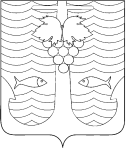 СОВЕТ ТЕМРЮКСКОГО ГОРОДСКОГО ПОСЕЛЕНИЯТЕМРЮКСКОГО РАЙОНАРЕШЕНИЕ № 264    XL   сессия                                                                                            II созыва«13» декабря 2011 года                                                                            г.Темрюк                                 О бюджете Темрюкского городского поселения Темрюкского района на 2012 годВ соответствии с Бюджетным кодексом Российской Федерации, Федеральным Законом от 6 октября 2003 года  № 131- ФЗ «Об общих принципах организации местного самоуправления в Российской Федерации», Законом Краснодарского края «О краевом бюджете на 2012 и на плановый период 2013 и 2014 годов», решением Совета муниципального образования Темрюкский район «О бюджете муниципального образования Темрюкский район на 2012 и на плановый период 2013 и 2014 годов», Уставом Темрюкского городского поселения Темрюкского района, Положением о бюджетном процессе в Темрюкском городском поселении Темрюкского района, Совет Темрюкского городского поселения Темрюкского района р е ш и л: 1. Утвердить основные характеристики бюджета Темрюкского городского поселения Темрюкского района на 2012 год:1) общий объем доходов в сумме 128 000,0 тыс.рублей; 2) общий объем расходов в сумме 135 738,6 тыс.рублей;3) общий объем бюджетных ассигнований, направляемых на исполнение публичных нормативных обязательств в сумме  1473,3 тыс.рублей.4) резервный фонд администрации Темрюкского городского поселения Темрюкского района в сумме 500,0 тыс.рублей;5) верхний предел муниципального долга Темрюкского городского поселения Темрюкского района на 1 января 2013 года в сумме 54 000,0 тыс.рублей, в том числе верхний предел долга по муниципальным гарантиям Темрюкского городского поселения Темрюкского района в сумме 6000,0 тыс.рублей;6) дефицит бюджета Темрюкского городского поселения Темрюкского района в сумме 7 738,6 тыс.рублей. 2. Закрепить источники доходов и источники внутреннего финансирования дефицита бюджета Темрюкского городского поселения Темрюкского района за главным администратором доходов и источников финансирования дефицита бюджета поселения – органом местного самоуправления Темрюкского городского поселения Темрюкского района, согласно приложению № 1 к настоящему решению.  3. Установить, что доходы бюджета Темрюкского городского поселения  Темрюкского района, поступающие в 2012 году, формируются за счет:1) федеральных и региональных налогов, сборов, налогов, предусмотренных специальными налоговыми режимами, неналоговых доходов в соответствии с нормативами, установленными Бюджетным кодексом Российской Федерации, Федеральным законом «О федеральном бюджете на 2012 год и на плановый период 2013 и 2014 годов», Законом Краснодарского края  от 4 февраля 2002 года № 437- КЗ «О бюджетном устройстве и бюджетном процессе в Краснодарском крае» с изменениями и дополнениями, Законом Краснодарского края  «О краевом бюджете на 2012 год и на плановый период 2013 и 2014 годов» и решением Совета муниципального образования Темрюкский района «О бюджете муниципального образования Темрюкский район на 2012 год и плановый период 2013 и 2014 годов», а также пеней и штрафов по ним;2) безвозмездных поступлений.4. Утвердить объем поступлений доходов в бюджет Темрюкского городского поселения Темрюкского района на 2012 год согласно приложению № 2 к настоящему решению.5. Установить, что муниципальные унитарные предприятия Темрюкского городского поселения Темрюкского района направляют в бюджет Темрюкского городского поселения Темрюкского района часть прибыли, остающейся в их распоряжении после уплаты налоговых и иных обязательных платежей, в размере 5 процентов.6. Утвердить распределение расходов бюджета Темрюкского городского поселения Темрюкского района по разделам и подразделам классификации расходов бюджетов на 2012 год согласно приложению  № 3 к настоящему решению.7. Утвердить распределение расходов бюджета Темрюкского городского поселения Темрюкского района по разделам, подразделам, целевым статьям и видам расходов классификации расходов бюджетов на 2012 год согласно приложению № 4 к настоящему решению.8. Утвердить ведомственную структуру расходов бюджета Темрюкского городского поселения Темрюкского района на 2012 год согласно приложению  № 5 к настоящему решению.9. Утвердить источники внутреннего финансирования дефицита бюджета Темрюкского городского поселения Темрюкского района на 2012 год, согласно приложению № 6 к настоящему решению.10. Утвердить перечень целевых программ Темрюкского городского поселения Темрюкского района и объемы бюджетных ассигнований из бюджета Темрюкского городского поселения Темрюкского района, предусмотренные на их реализацию в 2012 году согласно приложению  № 7 к настоящему решению.11. Установить, что предоставление субсидий юридическим лицам (за исключением субсидий муниципальным учреждениям), индивидуальным предпринимателям, осуществляется в порядке, предусмотренном принимаемыми в соответствии с настоящим решением муниципальными правовыми актами администрации Темрюкского городского поселения Темрюкского района.12. Увеличить размеры должностных окладов лиц, замещающих муниципальные должности Темрюкского городского поселения Темрюкского района, а также размеры месячных окладов  муниципальных служащих Темрюкского городского поселения Темрюкского района и работников, замещающих должности, не относящиеся к должностям муниципальной службы Темрюкского городского поселения Темрюкского района с 1 января 2012 года на 6,5 процентов и с 1 октября 2012 года на 6 процентов.12.1. Установить, что администрация Темрюкского городского поселения Темрюкского района не вправе принимать решения, приводящие к увеличению в 2012 году штатной численности муниципальных служащих, за исключением случаев принятия решений о наделении администрации Темрюкского городского поселения Темрюкского района дополнительными функциями, требующими увеличения штатной численности. 13. Произвести повышение должностных окладов работников муниципальных учреждений Темрюкского городского поселения Темрюкского района с 1 января 2012 года на 6,5 процентов и с 1 октября 2012 года на 6 процентов.14. Утвердить программу муниципальных заимствований Темрюкского городского поселения Темрюкского района на 2012 год согласно приложению № 8 к настоящему решению.15. Установить предельный объем муниципального долга Темрюкского городского поселения Темрюкского района на 2012 год в сумме 100 000,0 тыс.рублей.16. Установить предельный объем расходов на обслуживание муниципального долга Темрюкского городского поселения Темрюкского района в сумме 4 000 тыс. рублей.17. Утвердить программу муниципальных гарантий Темрюкского городского поселения Темрюкского района в валюте Российской Федерации на 2012 год согласно приложению № 9 к настоящему решению.18. Средства в валюте Российской Федерации, поступающие во временное распоряжение администрации Темрюкского городского поселения Темрюкского района и муниципальных учреждений Темрюкского городского поселения Темрюкского района в соответствии с законодательными и иными нормативными правовыми актами Российской Федерации, нормативными правовыми актами Краснодарского края и муниципальными правовыми актами Темрюкского городского поселения Темрюкского района, учитываются на лицевых счетах, открытых им в управлении федерального казначейства по Краснодарскому краю в Темрюкском районе, в установленном порядке.19. Установить в соответствии с пунктом 3 статьи 217 Бюджетного кодекса Российской Федерации следующие основания для внесения изменений в показатели сводной бюджетной росписи бюджета Темрюкского городского поселения Темрюкского района без внесения изменений  в настоящее решение, связанные с особенностями исполнения бюджета Темрюкского городского поселения Темрюкского района и (или) перераспределения бюджетных ассигнований:1) изменение наименования главного распорядителя бюджетных средств и (или) изменение структуры органов местного самоуправления;2) принятие решения о перераспределении средств бюджета Темрюкского городского поселения Темрюкского района на реализацию муниципальных целевых программ между мероприятиями муниципальных целевых программ, включая изменения кодов бюджетной классификации в установленном порядке;3) детализация кодов целевых статей;4) изменение и (или) уточнение бюджетной классификации;5) перераспределение бюджетных ассигнований между главными распорядителями средств бюджета Темрюкского городского поселения Темрюкского района и кодами классификации расходов бюджета для финансового обеспечения непредвиденных расходов, связанных с ликвидацией последствий стихийных бедствий и других чрезвычайных ситуаций, в соответствии с правовыми актами администрации Темрюкского городского поселения Темрюкского района.20. Остатки средств бюджета Темрюкского городского поселения Темрюкского района, сложившиеся на 1 января 2012 года, в полном объеме могут направляться в 2012 году на покрытие временных кассовых разрывов, возникающих в ходе исполнения бюджета Темрюкского городского поселения Темрюкского района.21. Настоящее решение опубликовать в районной газете «Тамань».22. Контроль за выполнением настоящего решения возложить на главу Темрюкского городского поселения Темрюкского района А. Д. Войтова и  постоянную комиссию Совета Темрюкского городского поселения Темрюкского района по вопросам экономики, бюджета, финансов, налогов, земельных и имущественных отношений, распоряжению муниципальной собственностью (председатель В.М.Кокоха). 23. Решение вступает в силу с 1 января 2012 года.Глава Темрюкского городского поселенияТемрюкского района                                                                          А.Д.Войтов